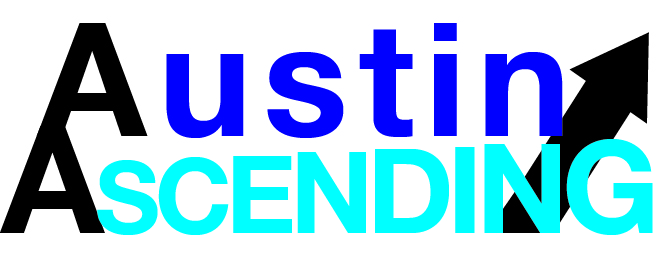 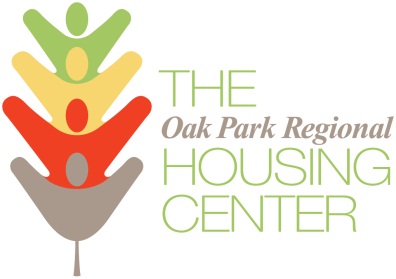 PROPERTY OWNER APPLICATIONREQUIRED APPLICANT INFORMATION (Complete one application per building)Owner(s) Name(s): Rental Property Address (include ZIP): Owner Address (include Apt # and ZIP): Owner Phone Numbers:  (home/bus)   (cell)Owner E-mail(s): Number of Units Requested for Funding: Amount of Funding Requested: $ per unit  $ totalNumber of Units in this Rental Building: Number of Units Owned/Managed in Total: PLEASE ALSO PROVIDE (Required)Clear Pictures of the Exterior (front and back) of the BuildingClear Pictures Each Room in the UnitELIGIBILITY CRITERIAOnly buildings with 2 to 4 units are eligible for this programUNITS MUST BE VACANTOPRHC will offer up to $4,000 per unit for repairs and upgrades to increase the marketability of apartments. The Recipient must match the grant with an additional investment equal to or exceeding one-quarter of the grant amount requested.A pre-inspection by OPRHC staff to assess and approve the proposed scope of work is required.A post-inspection by OPRHC to assess and approve the completed work is required.Participating owners must list their improved units for the next 36 months with the Housing Center.Participating owners must participate in a management seminar with OPRHC.Participating owners must use approved contractors in this program.PROPOSED IMPROVEMENTSGrants are for marketability improvements, not structural repairs. The work you propose should improve the desirability of your unit. GeneralRefinishing FloorsNew CarpetingRepaintingImproving SecurityInstalling Mini-BlindsReplacing Lighting FixturesImproving SecurityInstalling Mini-BlindsReplacing Lighting FixturesRestoring WoodworkReplacing Ceiling FansInstalling Ceiling FansOther BathroomsReplacing Toilet(s)Replacing VanityRefinishing Bathtub/ShowerRepairing Tile WorkOther KitchensReplacing CountertopsReplacing CabinetsReplacing AppliancesAdding AppliancesOther If accepted, required documentation will include the following.·         Government Issued photo ID such as a Driver’s License, State ID or passport·        Proof of Ownership for the Applied Property·        Schedule E of prior 2 years’ tax returns·        Mortgage confirmation (if applicable)·        Trust agreement (if applicable)·        Proof of Property Insurance·        Sales Agreement (if purchased within the last 6 months) DELIVER APPLICATIONS WITH PHOTOS TOOak Park Regional Housing CenterATTN: Austin Ascending1041 South BoulevardOak Park, IL 60302Questions – Call Executive Director Rob Breymaier at 708-848-7150 x123